 Αθήνα 24 Μαρτίου 2020Α.Π.: 5200ΔΕΛΤΙΟ ΤΥΠΟΥΣε αναστολή λειτουργίας των ιδιωτικών ιατρείων θα υποχρεωθούν να προχωρήσουν άμεσα οι ελευθεροεπαγγελματίες ιατροί όλης της χώρας, στην περίπτωση που δεν διαθέτουν τον απαραίτητο εξοπλισμό προστασίας τους όπως μάσκες, γάντια και αντισηπτικά προϊόντα.Μετά τη δέσμευση όλων των ειδών προστασίας για τον κορωνοϊό, στην οποία προχώρησε η κυβέρνηση, εκδίδοντας και τη σχετική Πράξη Νομοθετικού Περιεχομένου (ΠΝΠ), οι ιδιώτες ιατροί αδυνατούν να προμηθευτούν τα απαραίτητα είδη για την προστασία τους. Για το θέμα αυτό έχουν γίνει αλλεπάλληλες οχλήσεις από τον Πανελλήνιο Ιατρικό Σύλλογο και τους Ιατρικούς Συλλόγους της χώρας προς όλους τους αρμόδιους φορείς, χωρίς ωστόσο μέχρι σήμερα να δοθεί μία λύση ή να υπάρξει σχετική μέριμνα.Μετά τις εξελίξεις αυτές ο Πανελλήνιος Ιατρικός Σύλλογος καλεί τους Ιατρικούς Συλλόγους της χώρας να ενημερώσουν άμεσα όλους τους ελευθεροεπαγγελματίες ιατρούς να προβούν στις απαραίτητες ενέργειες για την αναστολή λειτουργίας των ιατρείων τους, στην περίπτωση που δεν μπορούν να προμηθευτούν τα απαραίτητα είδη για την προστασία των ιατρών και των εργαζομένων τους, όπως και των ασθενών τους από την επιδημία του κορωνοϊού. Την ίδια ώρα ο ιατρικός κόσμος εκφράζει την απογοήτευση του, καθώς δεν συμπεριλήφθηκε από την κυβέρνηση στα οικονομικά μέτρα στήριξης, με αποτέλεσμα να οδηγείται σε οικονομική ασφυξία ο κλάδος και να διακυβεύονται χιλιάδες θέσεις εργασίας στα ιδιωτικά ιατρεία και τα εργαστήρια. Οι νέοι γιατροί, οι πολυάριθμοι εργαζόμενοι στα ιδιωτικά ιατρεία και εργαστήρια και όσοι βγήκαν από την εργασία χωρίς να λάβουν σύνταξη, χρειάζονται τη στήριξη της πολιτείας, όπως αντίστοιχα και όλοι όσοι υποβάλουν για να τη λάβουν από σήμερα.Όλοι οι εργαζόμενοι, γιατροί και προσωπικό στο χώρο της ιδιωτικής υγείας, έχουν δημιουργήσει το αναγκαίο τοίχος προστασίας προς τα κρατικά νοσοκομεία, περιφρουρώντας τη λειτουργία του συνολικού συστήματος. Να σημειωθεί ότι οι ελευθεροεπαγγελματίες ιατροί εξυπηρετούν σε ποσοστό ακόμη και 95% τους πολίτες που παρουσιάζουν συμπτώματα πιθανής λοίμωξης από κορωνοϊό, είτε μέσω επισκέψεων, είτε μέσω τηλεφωνημάτων. Για το Δ.Σ. του Π.Ι.Σ.Ο Πρόεδρος                               Ο Γενικός Γραμματέας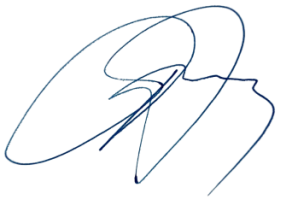 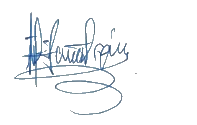        Δρ Αθανάσιος Α. Εξαδάκτυλος 		Δρ  Γεώργιος  Ι. Ελευθερίου           Πλαστικός Χειρουργός                 	       Αγγειοχειρουργός